Формирование читательской грамотности учащихся 5 – 6 классов с использованием на уроках  текстов на основе регионального компонента. Урок развития речи «Тест как источник информации. Тема и микротемы текста»Автор: Краснова Галина Михайловна, учитель русского языка и литературыОрганизация: МБОУ «Кисловская СОШ» Томского района  Томской областиНаселённый пункт: д. Кисловка Томского района Томской областиТема учебного занятия: Текст как источник информации. Класс: 5 - 6Место занятия в учебном процессе: Текст. Тема текста. Микротемы текста.Форма занятия: Урок-практикум. Ведущая технология: Технология критического мышления. Цель урока: Создать условия для повышения уровня читательской грамотности через формирование умений работы с текстом.Цель учителя: научить детей способам работы с текстом, чтобы они могли перенести эти умения на тексты из других предметных областей.Задачи урока: Обучающие: - совершенствование навыков самостоятельной работы с текстом: определять тему текста, основную мысль текста, выделять микротемы,  извлекать нужную информацию.- находить информацию, факты, заданные в тексте в явном виде; - преобразовывать информацию из одного вида в другой, сжимать и обрабатывать информацию; - находить информацию в тексте и соотносить её с реальным жизненным опытом и делать простые выводы.Развивающие: - развитие критического мышления, умения анализировать и обобщать различные источники информации.Воспитывающие: - воспитание ценностного отношения к слову; - воспитание уважения к истории родного края.Ожидаемый результат: В результате проделанной работы обучающиеся расширят представление о теме, микротемах текста и его основной мысли; научатся ориентироваться в содержании текста, соотносить структуру текста и содержание микротем, интегрировать, интерпретировать информацию, формулировать гипотезы и предположения. Обучающиеся смогут продемонстрировать умения: - понимать текст; извлекать информацию из текста и анализировать её; - использовать разные приёмы работы с информацией; высказывать свои мысли в устной и письменной форме. Учебной ситуацией на уроке является текст, который сообщает информацию, необходимую для решения образовательных задач.Раздаточный материал: карточка-кластер, текст, рабочий лист для каждого ученика, желательно карточка с домашним заданием.Оборудование: компьютер, медиапроектор для демонстрации презентации к уроку.
Пояснительная запискаПредлагаемое занятие  - это часть цикла уроков по формированию читательской грамотности, включающих в себя работу с различными текстами, которые содержат региональный компонент: рассказы, легенды, публицистические статьи, материалы с сайта музея и т.д. Работа с данными текстами направлена на достижение не только предметных результатов, но и результатов личностных. Думаю, что читая тексты о родном городе, о его истории, знаменитых людях, знаковых архитектурных сооружениях, современные школьники так или иначе приобщаются к культурному наследию, и это очень важно.  Урок выстроен в логике технологии РКМЧП («вызов», «осмысление», «рефлексия»), а также с использованием продуктивных приёмов данной технологии. Каждое задание направлено на формирование конкретного читательского умения и развитие конкретных читательских навыков. В сценарии урока они прописаны как промежуточные результаты для каждого задания.Считаю, что данная разработка полностью соответствует целям и задачам нового ФГОС ООО.Ход урока1. Стадия «ВЫЗОВ» (активизация деятельности учащихся, мотивация к дальнейшей работе)Слово учителя. Сегодня на уроке нам предстоит работа с текстом. Но прежде чем мы его прочтём, давайте вспомним всё то, что мы уже знаем о тексте. Для этого заполните, пожалуйста, кластер, который нарисован на вашей карточке. (Примечание. Чтобы  работа была продуктивнее и не заняла много времени, повторение сведений о тексте и его особенностях может быть домашним заданием к данному уроку.) Приём «Кластер»  Предполагаемый результат: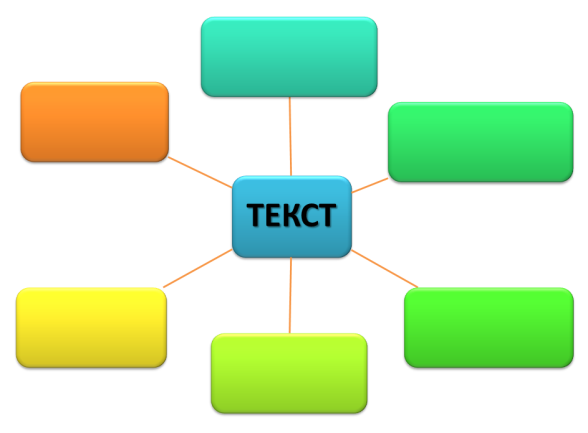 актуализация знаний, активизация мыслительной деятельности, подготовка к восприятию учебного материала, позволяющий сделать наглядными те мыслительные процессы, которые происходят при погружении в ту или иную тему. После заполнения идёт повторение основных сведений о тексте: связность, завершённость, тема, основная мысль, заглавие, композиция, тип речи и т.п.Слово учителя. Все эти признаки текста важны, но, как вам кажется, какое понятие лежит в основе создания любого текста? Учитель подводит детей к мысли, что любой автор в первую очередь задумывается о ТЕМЕ, на которую он будет создавать свой текст.Итак, тема текста – это то, чему будет посвящён сегодняшний урок. Мы будем учиться способам работы с текстом, учиться определять тему текста, находить нужную нам информацию, чтобы вы могли применять эти умения при работе с различными текстами. Это умение пригодится вам на любом уроке и в жизни вообще. Это и есть цель нашего урока.Итак, что же такое ТЕМА ТЕКСТА? (Предполагаемый ответ: Тема – это то, о чём говорится в тексте. Тему можно сформулировать предложением: «Это текст о…».)Сколько существует тем? Огромное множество. О чём будет наш сегодняшний текст? Попробуйте определить тему, посмотрев на коллаж.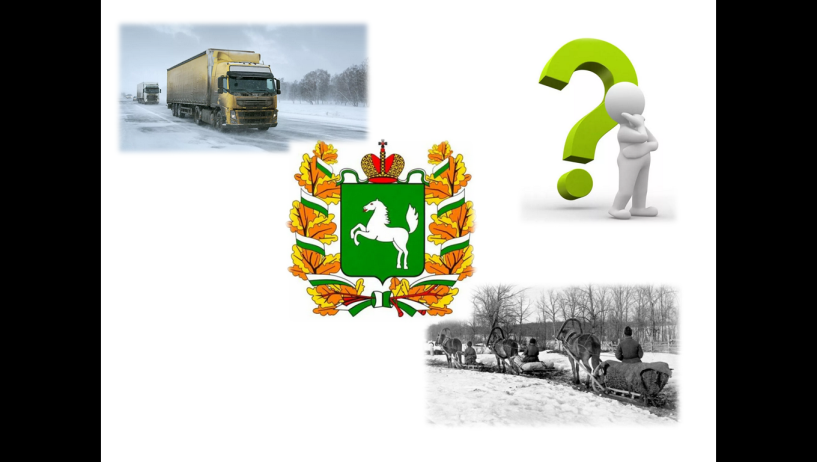 Предполагаемый результат:активизация мыслительной деятельности, прогнозирование, подготовка к восприятию учебного материала.2. Стадия «ОСМЫСЛЕНИЕ»На стадии осмысления содержания осуществляется непосредственный контакт с новой информацией (текстом)Слово учителя. Сейчас вы будете читать текст, и каждый из вас обязательно поймёт, верны ли были его предположения. Но это будет не просто чтение, а чтение с пометами. Такая работа позволит вам заострить внимание на тех фактах, которые, например, были вам неизвестны или вызвали интерес либо вопрос. Приём «ИНСЕРТ» (Чтение текста с пометами)Заметки на полях: V (галочка) – было известно,- (минус) – было неизвестно,+ (плюс) – является интересным,! (восклицательный знак) – понравилось,? (вопрос) – желание узнать больше.ТЕКСТ: Девятнадцатый век. Сибирский город Томск. Через центр проходит Великий Московско-Сибирский тракт. Путешествующие персоны, проезжая через Томск, называли его «город-вокзал». В нём всё было подчинено тракту: постоялые дворы, экипажные мастерские, кузницы для ковки лошадей, трактиры, базары. Всё это приносило немалую прибыль горожанам.Таким образом, извоз и всё с ним связанное было одним из основных местных промыслов с конца восемнадцатого до начала двадцатого века. Гужевой транспорт – аналог современного такси. Извозчики делились на легковых и ломовых. Первые – пассажирские, вторые – грузовые. А ещё в Томске выводилась особая порода лошадей – сильных и выносливых. «Не пашня нас кормит, - говорили томичи, -  а большая дорога. С кнута ямщицкого живём». Изображение коня вошло в гербы Томска 1785 и 1804 годов  как символ ямской гоньбы.Томск того времени был крупнейшим торговым центром, пунктом перевала товаров и почты из Сибири в европейскую часть России и обратно.    Частным извозом в восьмидесятые годы девятнадцатого века занимался каждый пятый житель огромной Томской губернии. А французский путешественник Клод  Оланьон подсчитал, что в это время через Томск ежегодно переправлялось до четырёх  миллионов пудов груза, под который использовалось до ста тысяч подвод и двадцать тысяч возчиков. Многие томские купцы происходили из возчиков. Самый знаменитый томский купец Евграф Кухтерин был в молодости ямщиком. И предки его были ямщиками в Тюмени. Но Е. Кухтерин вовремя понял, что центр ямской гоньбы переместился в Томск, где с развитием пароходства скапливались грузы для всей азиатской части России. Перебравшись из Тюмени в Томск, Евграф Кухтерин так организовал доставку грузов, что его транспортная контора (3500 лошадей и 1500 ямщиков) перевозила более 20 процентов всех проходивших через губернский центр кладей, а имя его гарантировало безопасность обозов на сибирских трактах.Между пароходным и гужевым транспортом сложилось своеобразное разделение труда. Зимой по санному пути из восточных и южных районов Сибири в Томск доставлялись кипы китайского чая, монгольских кож, киргизской шерсти, кедровые орехи, масло, пшеница и мука-крупчатка. В Томске всё это сгружали в многочисленные амбары и склады. В течение летней навигации складские запасы переправляли по воде в Тюмень, а оттуда - на ярмарки Урала и Нижнего Новгорода.Беседа по прочитанному1. Верны ли были ваши предположения, о чём будет наш текст?2. Сформулируйте ответ на вопрос: «Какова логика коллажа?»(Предполагаемый ответ: ямщики в старину выполняли ту же работу, что и современные шофёры-«дальнобойщики»: перевозили грузы. А изображение коня на гербе Томска совершенно не случайно, т.к. каждый пятый житель Томской губернии в XIX м.3. Какая информация в тексте «заслужила» ваших «!» и «?»Предполагаемый результат:Развитие читательских действий, связанных с использованием информации из текста:- умение применять информацию, представленную в тексте для решения различных учебно-познавательных и учебно-практических задач.Слово учителя. Теперь, чтобы проверить, как вы поняли содержание текста, мы проведём цифровой диктант. Это первое задание в ваших «Рабочих листах».  На слайде будут появляться предложения-утверждения. Ваша задача понять, верные они или нет, и поставить в  клетке с номером утверждения либо «1»  (если утверждение верное), либо «0» (если утверждение неверное).Приём «Цифровой диктант» (Аналог приёма РКМЧП «Лови ошибку»)1. Путешественники  называли Томск «город-вокзал».2. Гужевой транспорт – аналог современного такси.3. В  Томске выводилась особая порода лошадей – белых.4. Частным извозом в восьмидесятые годы девятнадцатого века занимался каждый десятый житель огромной Томской губернии.5. Многие томские купцы происходили из возчиков.6. Знаменитый  томский купец Евграф Кухтерин перебрался из Тобольска в Томск, организовал транспортную контору.7. Круглый год ямщики доставляли из восточных и южных районов Сибири в Томск различные товары.8. Изображение коня вошло в гербы Томска как символ ямской гоньбы.Эталон: 11001001Предполагаемый результат:Развитие читательских действий, связанных с нахождением и извлечением информации из текста:- умение находить и извлекать несколько единиц информации, расположенных в разных фрагментах текста;- умение определять наличие/отсутствие информации.Слово учителя. Я уверена, что вы все справились с заданием. Оно было не очень сложным. Главное – найти аналогичное предложение в тексте и сравнить его с утверждением из задания. А сейчас задание посложнее. Оно связано с таким понятием, как «скрытая информация» Как вы думаете, что это значит? (Скрытая информация не прямо указана в тексте, но может быть извлечена).  Итак, я предлагаю вам ответить на интересный вопрос. Если вы внимательно прочитали текст, то вы обязательно сможете это сделать. Какова была приблизительная численность населения Томской губернии во второй половине XIX века?Предполагаемый результат:Развитие читательских действий, связанных с использованием информации из текста:- умение находить скрытую информацию в тексте;- умение использовать информацию из текста для решения практической задачи.Слово учителя. Читая текст, мы погружаемся в прошлое нашего города. Какие языковые средства использует автор, чтобы воссоздать историческую атмосферу?(Предполагаемый ответ: автор использует устаревшие слова.)Давайте проведём словарную работу. Она будет не совсем обычной. Ваша задача – в таблицу, которая есть в ваших Рабочих листах выписать устаревшие слова, которые вы найдёте в тексте, в два столбика: первый – это слова, значение которых вы либо знаете, либо понимаете, исходя из контекста. Второй – слова – значение которых вам так и не стало понятным.(Учащиеся выписывают устаревшие слова: тракт, постоялые дворы, трактиры, извозчики, лекговые, ломовые, ямская гоньба, губерния, пуд, купцы, возчики, ямщики, кладь. Обсуждение результатов работы. Уточнение лексического значения слов с использованием толковых словарей, в том числе электронных)Предполагаемый результат:Развитие читательских действий, связанных с интеграцией и интерпретацией текста: - умение понимать значение неизвестного слова или выражения на основе контекста.Слово учителя. Следующее задание в ваших Рабочих листах непосредственно связано с темой нашего урока. Вы должны письменно ответить на вопросы, используя подсказки – начала предложений:1. Какова тема текста? (Подсказки: «Тема текста – (что?)» «Данный текст рассказывает о (о чём?)», Текст посвящён (чему?)»)2. Как можно озаглавить текст, чтобы в заглавии била отражена тема?3. Какую образную фразу из текста  можно использовать для его  заглавия?Предполагаемый результат:Развитие читательских действий, связанных с интеграцией и интерпретацией текста:- умение понимать смысловую структуру текста (определять тему, назначение текста);- умение выбирать из текста или придумывать заголовок, соответствующий содержанию и общему смыслу текста.Наша «Физкультминутка» тоже связана с темой текста.Конь копытом застучал, Головою покачал, Низко голову склонил И воды в реке попил. Снова голову поднял И по полю поскакал. (Ученики имитируют движения коня в соответствии с текстом.)Слово учителя. Тема текста непосредственно связана с основной мыслью текста, то есть с тем, ради чего написан текст, каково его назначение. Часто в тексте есть предложения, в которых заключена (сформулирована) его основная мысль. Обратимся к следующему заданию в Рабочем листе. Перед вами 4 предложения. Отметьте то из них, в котором, по вашему мнению, заключена основная мысль данного текста. Задание:1. В нём всё было подчинено тракту: постоялые дворы, экипажные мастерские, кузницы для ковки лошадей, трактиры, базары. 2. Таким образом, извоз и всё с ним связанное было одним из основных местных промыслов с конца восемнадцатого до начала двадцатого века.3. Частным извозом в восьмидесятые годы девятнадцатого века занимался каждый пятый житель огромной Томской губернии.4. Е. Кухтерин вовремя понял, что центр ямской гоньбы переместился в Томск, где с развитием пароходства скапливались грузы для всей азиатской части России.Предполагаемый результат:Развитие читательских действий, связанных с интеграцией и интерпретацией текста:- умение понимать смысловую структуру текста (определять основную мысль, назначение текста);Слово учителя. Я думаю, все вы обратили внимание на фразу из текста: «Не пашня нас кормит, - говорили томичи, -  а большая дорога. С кнута ямщицкого живём». Как вы понимаете её смысл? В каком значении употребляется слова «кормит» и  «живём»? Давайте вспомним пословицы со словом «кормит» и запишем некоторые из них в Рабочие листы (для того, чтобы сэкономить время, можно найти пословицы в интернете).Предполагаемые ответы: Весенний день целый год кормит. Труд человека кормит, а лень портит.Ремесло  пить-есть не просит, а само кормит. Работа и мучит, и кормит, и учит.Руки работают, а голова кормит.Вывод: мы ещё раз убедились в том, что значение слова «кормит» в данном тексте, как и в большинстве пословиц – «служит средством пропитания, источником дохода».Предполагаемый результат:Развитие читательских действий, связанных с использованием информации из текста:- умение использовать информацию из текста для решения практической задачи с привлечением фоновых знаний.Слово учителя. Ещё одно лингвистическое понятие, связанное с темой текста – микротема. Как вы понимаете это слово?(Предполагаемый ответ: «микро» – это «маленький», значит, это маленькие темы в тексте.)Итак, если в тексте есть несколько частей, то каждая из них имеет свою тему, Часто микротема выделяется в отдельный абзац. То есть начинается с красной строки, графически выделяется в тексте. По количеству абзацев можно определить количество микротем. Все микротемы подчинены общей теме, раскрывают её.	Какие сколько микротем можно выделить в нашем тексте? В Рабочих листах постарайтесь (можно кратко) сформулировать микротему каждого абзаца.Предполагаемый результат:Развитие читательских действий, связанных с осмыслением и оценкой текста: - умение оценивать содержание текста или его элементов (примеров, аргументов, иллюстраций и т.п.) относительно целей автора.3. Стадия «РЕФЛЕКСИЯ»На стадии рефлексии осуществляется творческая переработка, анализ, интерпретация изученной информации.Слово учителя. Ребята, давайте вспомним, какую цель мы ставили в начале урока?(Учиться способам работы с текстом, учиться определять тему текста, находить нужную информацию, чтобы применять эти умения при работе с различными текстами.)Как вы считаете, мы научились тому, что наметили?  Я  думаю, что наша сегодняшняя работа позволила вам не только узнать что-то новое о жизни Томской губернии в XIX веке, но и научила вас внимательно относиться к каждому предложению, слову в тексте. Напоминаю вам, что все эти умения  пригодятся вам на любом уроке и в жизни вообще. Приём «Облако слов» (форма визуализации данных, представляет собой набор ключевых слов и словосочетаний) Слово учителя. А сейчас я предлагаю вам выполнить заключительное задание в ваших Рабочих листах. Называется это задание «Облако слов». Ваша задача – записать те слова или словосочетания (не менее 10), которые можно назвать ключевыми в данном тексте и которые позволят вам, например, составить его пересказ. Писать слова можно разными цветами и разным размером. Как может выглядеть облако слов, вы можете увидеть на слайде: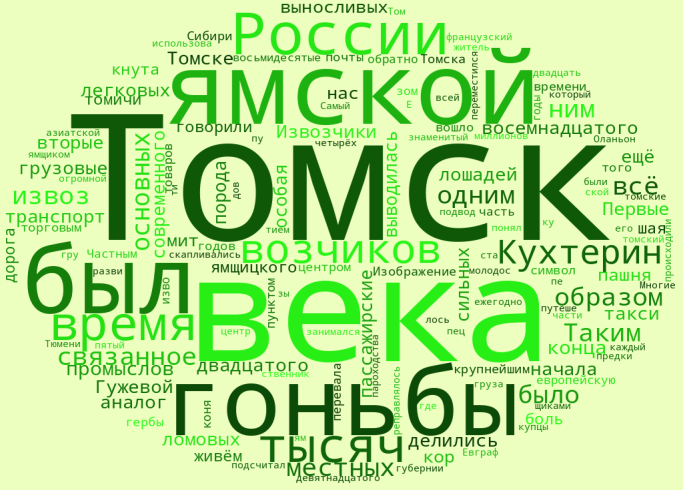 Предполагаемый результат:Развитие читательских действий, связанных с осмыслением и оценкой текста: - умение оценивать содержание текста или его элементов (примеров, аргументов, иллюстраций и т.п.) относительно целей автора.Учитель собирает Рабочие листы. Каждый учащийся получает оценку за урок.Спасибо за работу!Домашнее задание (желательно оформить на отдельных листах)Выполнение мини-проекта, связанного с темой текста (на выбор):Задание № 1. Ямщик и извозчик – это одно и то же? Найдите информацию в интернете и оформите её в виде презентации.Задание № 2. Составьте исторический комментарий к отрывку из романа А.С. Пушкина «Евгений Онегин» и оформите его в виде презентации:Бразды пушистые взрывая,Летит кибитка удалая;Ямщик сидит на облучкеВ тулупе, в красном кушаке.Задание № 3. В дореволюционном Томске был Ямской переулок. Найдите информацию о нём (где он находился, что там  располагалось, как он называется сегодня) и оформите её в виде презентации.Предполагаемый результат:Развитие читательских действий, связанных с использованием информации из текста:- умение использовать информацию из текста для решения практической задачи с привлечением фоновых знаний;- умение выявлять связь между прочитанным и современной реальностью.